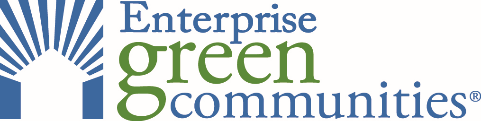 2020 Green Communities CriteriaCriterion 1.7 Resilient Communities: Strengthening Cultural Resilience – Option 1: Complete a Cultural Resilience AssessmentProject Name & Address:______________________________________________________________Building upon the resident and population information collected in the Project Priorities Survey, the goal of the Cultural Resilience Assessment is to enable your project to more specifically reflect the local and cultural context within which it is situated. This template serves as a guide, but we welcome the information to be submitted in alternative formats, including maps, diagrams, or other creative forms of representation.PREBUILD: GATHERING INFORMATION & DEFINING COMMITMENTSIDENTIFY LOCAL NEEDS, ASSETS, PRIORITIES AND INSIGHTS1) What community assets and institutions might be partners or contributors, or may already be supporting resident needs? 1a) What are skills or strengths among the resident community that might be relevant? (list and identify specific groups or individuals relevant)1b) Who are other people in the community who care about the issues and priorities or could be involved? (list each by name with brief description of role or relevance)Consider: Who are people in my community whom others trust and recognize as contributing to the identity of the community? Who are the leaders in my community? What key players in local government are concerned with the issues we want to address? Are there business owners, artists, local elders, or others who also stand out as important people in this community?1c) What institutions and activities currently exist in relevant proximity to the site and how are they contributing?  (list each by name with brief description of role or relevance. You do not need to complete every category; they are provided as prompts)Cultural institutions: __________________________________________________________Cultural activities:_____________________________________________________________ Seasonal activities or programming: ______________________________________________Local businesses: ______________________________________________________________Local schools, educational institutions, and programs: ________________________________Faith-based organizations: ______________________________________________________Community organizations: ______________________________________________________Volunteer groups:_____________________________________________________________Community organizing groups or activities: _________________________________________Healthcare or wellness institutions or businesses: ____________________________________Public safety groups or services: __________________________________________________Libraries and community centers: _________________________________________________Workforce development services: _________________________________________________Services provided by public/municipal agencies: _____________________________________What other community institutions, organizations, groups, and individuals could be part of addressed the priorities or issues identified?_________________________________________
1d) What existing data and/or community plans exist? What top needs, assets, priorities and insights did those plans identify? (list relevant data and plans and identify key priorities)1e) How did we / will we ground-truth existing data or plans with community? What local insight and perspective was gained from people’s lived experience and knowledge? 2) Based on the individuals, institutions and activities identified above, are there opportunities for partnering or alignment that we might explore to enhance cultural resilience through this project?IDENTIFY OPPORTUNITIES FOR THIS PROJECT TO AMPLIFY CULTURAL RESILIENCE3) What factors in this project could produce and perpetuate racial inequities? (Please specify in a brief narrative or list)3a) What adverse impacts or unintended consequences could result from this project? 3b) Which racial/ethnic groups could be negatively affected?3c) How could adverse impacts be prevented or minimized?4) How might this project prioritize people? (Please specify in a brief narrative or list)4a) Identify opportunities for residents to take a leadership role in contributing to the project goals and/or implementation
4b) Identify ways that this project includes or will include processes and decisions that are culturally specific4c) Identify ways that this project could positively or negatively impact residents4d) Identify any specific resident / user needs that could be more effectively addressed (e.g. physical ability, language, cultural practices, etc.)4e) How might residents be driving/participating/educated/informed about the building and how to use/take advantage of its features? Consider language, age, accessibility, interactivity, timing. 5) How might this project more specifically build social cohesion by increasing connection and trust?
(check all that apply, and specify in a brief narrative)Bonding: within groups of shared identityBridging: between groups of different identity Linking: between individuals and institutions Please specify:6) How might this project mitigate community displacement and loss of diversity and culture? 
(check all that apply and specify in a brief narrative of 1-5 sentences)Connect with sites, practices, or materials of cultural significance to communitiesEmphasize connections and partnerships with surrounding community services and organizationsHighlight local or historic references in materials and physical spaces, with an emphasis on honoring assets, acknowledging harm done, and promoting consciousnessPlease specify:7) How might this project reflect a definition of health that is inclusive of social determinants, mental and physical health, and trauma/stress? 
(check all that apply and specify in a brief narrative of 1-5 sentences)Create opportunities for residents to reframe the narrative about their community and express cultural pride and shared historyIntegrate art processes with an intentional effort to reclaim placePromote spaces of safety and belonging Please specify: 8) How might this project integrate community character, culture, open space and commercial business in design decisions? (Please check all that apply and specify in a brief narrative of 1-5 sentences)Integrate or highlight unique attributes of the neighborhoodTake actions to ensure the project does not displace residents and small businessesConsider new uses for underutilized spaces and help with relocation of businesses affected by developmentConsider the relevance of the planned commercial space to the local community
(For example: size commercial spaces to be appropriate for locally-owned small businesses. Seek commercial tenants appropriate to the goals or needs identified by community, such as healthy food access, specific kinds of job opportunities, childcare, small business space, other relevant services)Please specify: DEFINE COMMITMENTS AND ACTIONS TO BE TAKEN9) Given the needs, assets, priorities and insights identified above, what are we committed to doing to contribute to cultural resilience through this building? 
(provide brief narrative or list)POSTBUILD: FOLLOW UP ASSESSMENT10) What were your commitments and how did you fulfill them?9a) Restate top priority or priorities9b) How did you ground-truth existing data or plans with community? What local insight and perspective did you gain from people’s lived experience and knowledge? 9b) Specify how you involved residents, built local leadership, and uplifted local culture, creativity, and other assets during the development process (provide narrative or list)9c) Specify how this was reflected in the built product (list specific features and attach images if relevant)9d) How did this change your typical process, if at all? 9e) What would you do differently?9f) What will you do again in future projects?